                     				Course du 14 octobre 2017
     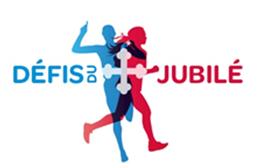 Questionnaire de satisfactionJ’ai couru la course …
□  Grand parcours de 63.6 km
□  Petit parcours de 20.9 km
□  Relais de 3 x 8.2 km
□  Marcheur de 8.2 km
Comment avez-vous entendu parler du Trail Défis du Jubilé
□  J’ai déjà participé à une épreuve
□  Site internet ou Facebook
□  Flyer ou affiche
□  Pub dans magazine de course
□  MSO-Chrono
□  Autre…..
Pourquoi avez-vous particpé au Trail Défis du Jubilé
□  Par esprit de compétition
□  Défi personnel
□  Pour être avec des amis
□  Pour la qualité de la course
□  Pour la découvrir
□  Autre ….
Avez-vous déjà participé dans le passé …
□  Grand parcours de 63.6 km
□  Petit parcours de 20.9 km
□  Relais de 3 x 8.2 km
□  Marcheur de 8.2 km
Avez-vous effectué une reconnaissance avant la course …
□  Oui         □  NonD’une façon générale , vous êtes …
□  Très satisfait
□  Satisfait
□  Peu satisfait
□  Pas du tout satisfait
Pour chacun des objets suivants, étiez-vous : très satisfait, satisfait, peu ou pas du tout satisfait ?

                                                                        Très satisfait  Satisfait   Peu satisfait    Pas du tout satisfait 
Signalisation directionnelle dans le village       □                    □            □                   □
Zone d’arrivée et de départ                          □                    □            □                   □
Distribution des dossards                             □                    □            □                   □
Heures des départs                                       □                    □            □                   □
Parcours                                                       □                    □            □                   □
Modification de parcours de cette année          □                    □            □                   □
Balisage du parcours                                   □                    □            □                   □
Ravitaillements                                           □                    □            □                   □
Processus d’inscription                               □                    □            □                   □
Finance d’inscription                                  □                    □            □                   □
Catégories proposées                                  □                    □            □                   □
Offre d’hébergement                                   □                    □            □                   □
Niveau d’information                                  □                    □            □                   □
Pas de gobelets sur les ravitaillements            □                    □            □                   □
Remise des prix                                           □                    □            □                   □
Avez-vous l’intention de renouveler votre participation au Trail Défis du Jubilé ?
□  Oui         □  Non
Recommanderiez-vous à un ami de participer au Trail Défis du Jubilé ö
□  Oui         □  Non
A votre avis, quels sont les trois points sur lesquels le Trail Défis du Jubilé devrait s’améliorer ?
-

-

-